PROGRAMMA DI ACCOGLIENZA CLASSI PRIMEAnno scolastico 2016/2017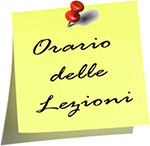       12 settembre 2016Le classi prime saranno accolte alle ore 8:00 nel teatro della Fondazione OIERMO per il benvenuto da parte della Dirigente Scolastica Giuseppina Principe.A seguire gli alunni saranno accompagnati nelle rispettive aule dai docenti e a turno effettueranno la visita dell’istituto e dei laboratori della sede centrale e della sede OIERMO.Al termine della visita sarà servito un piccolo rinfresco  in sala ristorante che sarà servito dai nostri stessi alunni.            Le lezioni termineranno alle ore 12:00.						      FirmaC/mare di Stabia,12/09/2016		___________________PROGRAMMA DI ACCOGLIENZA CLASSI PRIMEAnno scolastico 2016/2017      12 settembre 2016Le classi prime saranno accolte alle ore 8:00 nel teatro della Fondazione OIERMO per il benvenuto da parte della Dirigente Scolastica Giuseppina Principe.A seguire gli alunni saranno accompagnati nelle rispettive aule dai docenti e a turno effettueranno la visita dell’istituto e dei laboratori della sede centrale e della sede OIERMO.Al termine della visita sarà servito un piccolo rinfresco  in sala ristorante che sarà servito dai nostri stessi alunni.           Le lezioni termineranno alle ore 12:00.					FirmaC/mare di Stabia,12/09/2016				_____________